2014–2020 metų Europos Sąjungos fondų investicijų veiksmų programos 9 prioriteto „Visuomenės švietimas ir žmogiškųjų išteklių potencialo didinimas“ 09.3.3-LMT-K-712 priemonės „Mokslininkų, kitų tyrėjų, studentų mokslinės kompetencijos ugdymas per praktinę mokslinę veiklą“ projektų finansavimo sąlygų aprašo Nr. 3 5 priedas(Paraiškos finansuoti iš Europos Sąjungos struktūrinių fondų lėšų bendrai finansuojamą projektą forma)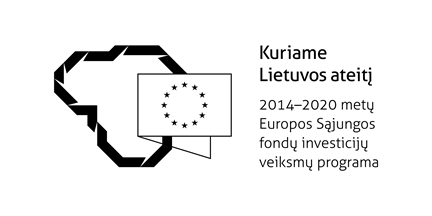 PARAIŠKA FINANSUOTI IŠ EUROPOS SĄJUNGOS STRUKTŪRINIŲ FONDŲ LĖŠŲ BENDRAI FINANSUOJAMĄ PROJEKTĄ____________		 ______________ (pildymo data)		(patikslinimo data)	____________	(pildymo vieta)	(Paraiškos finansuoti iš Europos Sąjungos (toliau – ES) struktūrinių fondų lėšų bendrai finansuojamą projektą (toliau – projektas) forma (toliau – paraiškos forma) pildoma tiesiogiai prisijungus prie Iš Europos Sąjungos struktūrinių fondų lėšų bendrai finansuojamų projektų duomenų mainų svetainės (toliau – DMS) arba iš DMS parsisiuntus iš dalies užpildytą paraiškos formą, pritaikytą konkrečiam kvietimui teikti paraiškas. Parsisiųsta paraiškos forma pildoma naudojant „Adobe Reader“ programos X arba XI versijas.  Pareiškėjai, teikiantys paraiškas gauti dotaciją pagal visuotinės dotacijos būdu įgyvendinamą ES fondų investicijų veiksmų programos (toliau – veiksmų programa) priemonę (toliau – visuotinės dotacijos priemonė), pildo paraiškos formą projektų finansavimo sąlygų apraše nustatytu būdu.Kai pildymo instrukcijoje nurodytas galimas simbolių skaičius arba nurodyta, kad galima įvesti tik skaičių, įvedus daugiau, nei numatyta, simbolių arba įvedus raides, rodomas klaidos pranešimas ir neleidžiama išsaugoti reikšmės.1. DUOMENYS APIE PARAIŠKĄ2. PAREIŠKĖJO DUOMENYS3. INFORMACIJA APIE PARTNERĮ (-IUS) (NETAIKOMA)4. PROJEKTO VEIKLOS TERITORIJA4.1. Apskritis, savivaldybė, kuriai tenka didžioji dalis projekto lėšų4.2. Kita (-os) savivaldybė (-ės), kuriai (-ioms) tenka dalis projekto lėšų (Šis papunktis nežymimas, jei projektas įgyvendinamas vienoje savivaldybėje)5. PROJEKTO APRAŠYMAS 6. PROJEKTO LOGINIS PAGRINDIMAS6.2. Projekto loginio pagrindimo santrauka: (Pildant paraiškos formą matoma ir spausdinama projekto loginio pagrindimo lentelė be aprašymo skilties.)7. PROJEKTO BIUDŽETAS(1–3 išlaidų kategorijos pildomos tik iš Europos regioninės plėtros fondo ir Sanglaudos fondo finansuojamiems projektams, taip pat tais atvejais, kai iš Europos socialinio fondo lėšų finansuojamiems projektams prašoma kryžminio finansavimo. 4–7 išlaidų kategorijos taikomos visiems projektams. Projekto biudžete gali būti nurodomos tik tinkamos finansuoti išlaidos remiantis projektų finansavimo sąlygų aprašuose nurodytomis iš ES struktūrinių fondų lėšų tinkamomis finansuoti išlaidomis. Projekto biudžeto eilutės pagal kiekvieną išlaidų kategoriją pildomos atsižvelgiant į Rekomendacijas dėl projektų išlaidų atitikties Europos Sąjungos struktūrinių fondų reikalavimams, kurios skelbiamos svetainėje www.esinvesticijos.lt. Projekto biudžeto išlaidų kategorijų suma apskaičiuojama automatiškai susumavus skiltyje „Tinkamų finansuoti išlaidų suma“ įrašytas reikšmes.)7.1. Projekto biudžeto santrauka: (Pildant paraiškos formą matomas ir spausdinamas projekto biudžetas be išlaidų pagrindimo.)8. PROJEKTO VEIKLŲ ĮGYVENDINIMO GRAFIKAS 9 . INFORMACIJA APIE VYKDOMUS IR ĮVYKDYTUS PIRKIMUS IKI PARAIŠKOS PATEIKIMO  (NETAIKOMA)10. INFORMACIJA APIE PROJEKTO PAJAMAS (NETAIKOMA)11. PROJEKTO TINKAMŲ FINANSUOTI IŠLAIDŲ FINANSAVIMO ŠALTINIAI 12. TINKAMUMO FINANSUOTI REIKALAVIMŲ NEATITINKANČIŲ IŠLAIDŲ DETALIZAVIMAS (NETAIKOMA)13. STEBĖSENOS RODIKLIAI(Projektu privaloma siekti bent vieno veiksmų programos priemonės, pagal kurią jis yra įgyvendinamas, produkto stebėsenos rodiklio.)14. PROJEKTO ATITIKTIS HORIZONTALIESIEMS PRINCIPAMS15. INFORMAVIMAS APIE PROJEKTĄ(Pareiškėjas privalo pasirinkti įgyvendinti informavimo priemones, kaip nustatyta Projektų administravimo ir finansavimo taisyklėse ir projektų finansavimo sąlygų apraše. Visuotinių dotacijų priemonėms netaikomi 15.3 ir 15.4 papunkčiai.)18.  INFORMACIJA APIE PAREIŠKĖJO KREDITO ĮSTAIGOJE ATIDARYTĄ SĄSKAITĄ (NETAIKOMA)19. KITI KLAUSIMAI (NETAIKOMA)20. PARAIŠKOS PRIEDŲ SĄRAŠAS (Pareiškėjas lentelėje įrašo priedus, kuriuos privalo pateikti pagal projektų finansavimo sąlygų aprašą. Prie kiekvieno lentelėje nurodyto priedo pavadinimo 3 skiltyje pažymi „Teikiama“, jeigu toks priedas yra privalomas teikti pagal projektų finansavimo sąlygų aprašo reikalavimus ir pareiškėjas jį teikia. Lentelės pabaigoje įrašomi kiti priedai, jei projektų finansavimo sąlygų apraše nurodyta juos pateikti. Visos paraiškos priedų formos skelbiamos svetainėje www.esinvesticijos.lt.)21. PAREIŠKĖJO DEKLARACIJAPatvirtinu, kad:       1. Šioje paraiškoje ir prie jos pridedamuose dokumentuose pateikta informacija, mano žiniomis ir įsitikinimu, yra teisinga.2. Prašomas finansavimas yra mažiausiai projektui įgyvendinti reikalinga lėšų suma. 3. Esu susipažinęs (-usi) su projekto finansavimo sąlygomis, tvarka ir reikalavimais, nustatytais projektų finansavimo sąlygų apraše. Jeigu keičiant projektų finansavimo sąlygų aprašą bus nustatyta naujų reikalavimų ir sąlygų, sutinku jų laikytis.4. Man žinoma, kad projektas, kuriam finansuoti teikiama ši paraiška, bus vykdomas iš 2014–2020 metų ES struktūrinių fondų ir Lietuvos Respublikos biudžeto lėšų.5. Įsipareigoju per įgyvendinančiosios institucijos nustatytą terminą pateikti jai reikiamą informaciją ir (arba) atlikti Lietuvos Respublikos ir ES atsakingų institucijų nurodytus veiksmus, vykdomus dėl projektų finansavimo sąlygų apraše nurodytų ir kitų Lietuvos Respublikos ir ES teisės aktų, reglamentuojančių veiksmų programos įgyvendinimą, taikymo.6. Aš arba mano atstovaujamas pareiškėjas esu (yra) įvykdęs (įvykdžiusi) su mokesčių ir socialinio draudimo įmokų mokėjimu susijusius įsipareigojimus pagal Lietuvos Respublikos teisės aktus arba, jei pareiškėjas yra užsienyje įregistruotas juridinis asmuo arba užsienio pilietis, pagal atitinkamos užsienio valstybės teisės aktus (ši nuostata netaikoma įstaigoms, kurių veikla finansuojama iš Lietuvos Respublikos valstybės ir (arba) savivaldybių biudžetų ir (arba) valstybės pinigų fondų, ir juridiniams asmenims, kuriems Lietuvos Respublikos teisės aktų nustatyta tvarka yra atidėti mokesčių arba socialinio draudimo įmokų mokėjimo terminai).7. Aš arba mano atstovaujamo pareiškėjo vadovas, ūkinės bendrijos tikrasis (-ieji) narys (-iai) ar mažosios bendrijos atstovas, turintis (-ys) teisę juridinio asmens vardu sudaryti sandorį, ar buhalteris (-iai), ar kitas (kiti) asmuo (asmenys), turintis (-ys) teisę surašyti ir pasirašyti pareiškėjo apskaitos dokumentus, neturiu (-i) neišnykusio arba nepanaikinto teistumo arba dėl pareiškėjo per paskutinius 5 metus nebuvo priimtas ir įsiteisėjęs apkaltinamasis teismo nuosprendis pagal veikas, nustatytas Finansinės paramos ir bendrojo finansavimo lėšų grąžinimo į Lietuvos Respublikos valstybės biudžetą taisyklių, patvirtintų Lietuvos Respublikos Vyriausybės 2005 m. gegužės 30 d. nutarimu Nr. 590 ,,Dėl Finansinės paramos ir bendrojo finansavimo lėšų grąžinimo į Lietuvos Respublikos valstybės biudžetą taisyklių patvirtinimo“, 3 priedo „Apribojimų skirti Europos Sąjungos finansinę paramą, 2004–2009 metų Europos ekonominės erdvės ir (ar) Norvegijos finansinių mechanizmų, 2009–2014 metų Europos ekonominės erdvės ir (ar) Norvegijos finansinių mechanizmų, 2007–2012 metų Lietuvos ir Šveicarijos bendradarbiavimo programos finansinę paramą aprašas“ 2 punkte (Jei pareiškėjo veikla yra finansuojama iš Lietuvos Respublikos valstybės ir (arba) savivaldybių biudžetų ir (arba) valstybės pinigų fondų, ši nuostata jam nėra taikoma).8. Mano atstovaujamam pareiškėjui, kuris yra perkėlęs gamybinę veiklą valstybėje narėje arba į kitą valstybę narę, netaikoma arba nebuvo taikoma išieškojimo procedūra.9. Man arba mano atstovaujamam pareiškėjui netaikomas apribojimas (iki 5 metų) neskirti ES finansinės paramos dėl trečiųjų šalių piliečių nelegalaus įdarbinimo.10. Mano atstovaujamam pareiškėjui nėra iškelta byla dėl bankroto ar restruktūrizavimo, nėra pradėtas ikiteisminis tyrimas dėl ūkinės komercinės veiklos arba jis nėra likviduojamas, nėra priimtas kreditorių susirinkimo nutarimas bankroto procedūras vykdyti ne teismo tvarka (ši nuostata netaikoma biudžetinėms įstaigoms); man, kaip fiziniam asmeniui, arba mano atstovaujamam pareiškėjui, kuris yra fizinis asmuo, nėra iškelta byla dėl bankroto, nėra pradėtas ikiteisminis tyrimas dėl ūkinės komercinės veiklos.11. Man arba mano atstovaujamam pareiškėjui nėra taikomas apribojimas gauti finansavimą dėl to, kad per sprendime dėl lėšų grąžinimo nustatytą terminą lėšos nebuvo grąžintos arba grąžinta tik dalis lėšų (šis apribojimas netaikomas įstaigoms, kurių veikla finansuojama iš Lietuvos Respublikos valstybės ir (arba) savivaldybių biudžetų ir (arba) valstybės pinigų fondų, įstaigoms, kurių veiklai finansuoti yra skiriama 2007–2013 metų ES fondų ar 2014–2020 metų ES struktūrinių fondų techninė parama, Europos investicijų fondui ir Europos investicijų bankui).12. Mano atstovaujamas pareiškėjas paraiškos vertinimo metu Juridinių asmenų registrui yra pateikęs metinių finansinių ataskaitų rinkinius, taip pat metinių konsoliduotųjų finansinių ataskaitų rinkinius, kaip nustatyta Juridinių asmenų registro nuostatuose, patvirtintuose Lietuvos Respublikos Vyriausybės 2003 m. lapkričio 12 d. nutarimu Nr. 1407 „Dėl Juridinių asmenų registro įsteigimo ir Juridinių asmenų registro nuostatų patvirtinimo“ (ši nuostata taikoma tais atvejais, kai finansines ataskaitas būtina rengti pagal įstatymus, taikomus juridiniam asmeniui, užsienio juridiniam asmeniui ar kitai organizacijai arba jų filialui; šis deklaracijos punktas netaikomas tuo atveju, kai pareiškėjas yra fizinis asmuo).13. Jeigu projektas įgyvendinamas kartu su partneriu (-iais) ir jeigu įgyvendinant projektą bus patiriamos PVM išlaidos, kurios yra tinkamos finansuoti iš ES struktūrinių fondų ir (arba) Lietuvos Respublikos biudžeto lėšų, patvirtinu, kad jungtinės veiklos sutartimis ar kitais būdais užtikrinsiu, kad įgyvendinant projektą numatomos įsigyti prekės, paslaugos ar darbai bus skirti neekonominei partnerio veiklai ir Lietuvos Respublikos pridėtinės vertės mokesčio įstatymo 20–26, 29, 33 straipsniuose nustatytoms veiklos rūšims (ši nuostata nėra taikoma užsienyje registruotiems juridiniams asmenims arba užsienio piliečiams).14. Man arba mano atstovaujamam pareiškėjui yra žinoma, kad užsienyje sumokėto Lietuvos Respublikos apmokestinamojo asmens PVM negalima susigrąžinti pasinaudojus Valstybinės mokesčių inspekcijos prie Lietuvos Respublikos finansų ministerijos Elektroninių prašymų priėmimo sistema (EPRIS), o susigrąžinus PVM reikia nedelsiant apie tai informuoti įgyvendinančiąją instituciją. 15. Mano arba mano atstovaujamo pareiškėjo, kaip ūkinę komercinę veiklą vykdančių fizinių asmenų, ar mano, kaip pareiškėjo vadovo ar įgalioto asmens, privatūs interesai yra suderinti su visuomenės viešaisiais interesais.16. Projekto įgyvendinimo metu bus užtikrintas horizontaliųjų principų (darnaus vystymosi, moterų ir vyrų lygybės ir nediskriminavimo) laikymasis.17. Man nežinomos kitos šioje deklaracijoje nenurodytos priežastys, dėl kurių projektas negalėtų būti įgyvendintas ar jo įgyvendinimas būtų atidedamas arba dėl kurių projektas nebūtų įgyvendintas 2014–2020 metų struktūrinių fondų lėšų finansavimo laikotarpiu.18. Sutinku užtikrinti paraiškoje nurodytą nuosavų lėšų (įnašo) sumą tinkamoms finansuoti išlaidoms apmokėti ir užtikrinti visų kitų projektui įgyvendinti reikalingų išlaidų (tarp jų ir netinkamų finansuoti) apmokėjimą.19. Sutinku, kad Europos Audito Rūmų, Europos Komisijos, Finansų ministerijos ir tarpinių institucijų, Viešųjų pirkimų tarnybos, Lietuvos Respublikos valstybės kontrolės, Finansinių nusikaltimų tyrimo tarnybos prie Vidaus reikalų ministerijos, Lietuvos Respublikos specialiųjų tyrimų tarnybos ir Lietuvos Respublikos konkurencijos tarybos atstovai ir (ar) jų įgalioti asmenys audituotų ar tikrintų mano, kaip projekto vykdytojo, ūkinę ir finansinę veiklą, kiek ji yra susijusi su projekto įgyvendinimu. Sutinku, kad minėtos institucijos veiksmų programos administravimą reglamentuojančių teisės aktų nustatytoms funkcijoms atlikti prašytų ir gautų visą reikalingą informaciją apie mane, mano atstovaujamą pareiškėją, paraiškoje nurodytus asmenis iš valstybės, užsienio registrų ir institucijų duomenų bazių bei kitų juridinių asmenų valdomų įmonių mokumo ir kreditingumo bazių.20. Sutinku, kad paraiška gali būti atmesta, jeigu su ja pateikti ne visi prašomi duomenys (įskaitant šią deklaraciją).21. Sutinku, kad paraiškoje pateikti duomenys būtų apdorojami ir saugomi ES struktūrinės paramos kompiuterinėje informacinėje valdymo ir priežiūros sistemoje ir Valstybės biudžeto apskaitos ir mokėjimų sistemoje.22. Sutinku, kad informacija apie mano arba mano atstovaujamo pareiškėjo pateiktą paraišką (vardas, pavardė arba pareiškėjo pavadinimas , projekto pavadinimas, trumpas projekto aprašymas, paraiškos kodas ir prašomų skirti finansavimo lėšų suma), taip pat paraiškos vertinimo rezultatai, priimtas sprendimas finansuoti projektą arba jo nefinansuoti, informacija apie sudarytą projekto sutartį ir projektui skirtų finansavimo lėšų suma, informacija apie įgyvendinant projektą sukurtus produktus (jeigu jų skelbimas neprieštarauja Lietuvos Respublikos teisės aktams) būtų skelbiami svetainėje www.esinvesticijos.lt.   (pareiškėjo / pareiškėjo vadovo arba jo įgalioto  			(parašas)                                                         (vardas ir pavardė)asmens pareigų pavadinimas, jei galima nurodyti)                                     _______________________1.1. Veiksmų programos priemonės numeris ir pavadinimas09.3.3-LMT-K-712 „Mokslininkų, kitų tyrėjų, studentų mokslinės kompetencijos ugdymas per praktinę mokslinę veiklą“1.2. Kvietimo teikti paraišką arba patvirtinto sąrašo numerisNurodomas (pasirenkamas) paskelbto kvietimo teikti paraiškas numeris, pvz. 01 Galimas simbolių skaičius – 2.Nurodyti privaloma.1.3. Projekto pavadinimas Nurodomas projekto, kuriam  įgyvendinti prašoma lėšų, pavadinimas. Rekomenduojama projekto pavadinimą pasirinkti trumpą ir aiškų, nusakantį projekto idėją. Pavadinime neturėtų būti rašomas pareiškėjo pavadinimas. Į ilgesnius projektų pavadinimus siūloma įtraukti pavadinimo santrumpą (rašomą skliausteliuose po pavadinimo). Pildoma didžiosiomis ir mažosiomis raidėmis (pvz.: Edukacinių technologijų taikymas studijų procese; Administracinio stiliaus tekstų sintaksės ypatumai ir pan.).Galimas simbolių skaičius – 150.Nurodyti privaloma.Pareiškėjo rekvizitai:Pareiškėjo rekvizitai:2.1. Pareiškėjo pavadinimas / vardas, pavardėNurodomas paraišką teikiančio juridinio asmens, juridinio asmens filialo, atstovybės (toliau – juridinis asmuo) visas pavadinimas (nurodytas Juridinių asmenų registre). Pildoma didžiosiomis ir mažosiomis raidėmis, kaip nurodyta Juridinių asmenų registre  (pvz., Vytauto Didžiojo universitetas). Galimas simbolių skaičius – 140.Nurodyti privaloma.2.2. Pareiškėjo kodas Nurodomas juridinio asmens kodas, nurodytas Juridinių asmenų registre. Lietuvos juridiniams asmenims nurodomas 7 arba 9 skaitmenų kodas. Užsienio juridinių asmenų nurodomas nuo 5 iki 15 simbolių kodas. Pareiškėjas yra užsienyje registruotas juridinis asmuo Pažymima, jeigu pareiškėjas yra užsienyje registruotas juridinis asmuo. Jeigu pareiškėjas yra Lietuvoje registruotas juridinis asmuo, žymėti nereikia. Pareiškėjas yra fizinis asmuo  Pareiškėjas yra užsienio pilietisAdresas: Adresas: 2.3. GatvėNurodomas pareiškėjo adreso, skirto susirašinėti, gatvės pavadinimas.  Galimas simbolių skaičius – 100.Nurodyti privaloma.2.4. Namo numerisNurodomas pareiškėjo adreso, skirto susirašinėti, namo eilės ir buto numeris (jei numeris yra). Galimas simbolių skaičius – 10.Nurodyti privaloma.2.5. Pašto kodasNurodomas pareiškėjo adreso, skirto susirašinėti, pašto kodas (pvz., 02134).Galimas simbolių skaičius – 10.Nurodyti privaloma.2.6. Miestas / rajonasNurodomas pareiškėjo adreso, skirto susirašinėti, miesto / rajono pavadinimas. Galimas simbolių skaičius – 100.Nurodyti privaloma.2.7. ŠalisJei pareiškėjas yra užsienyje registruotas juridinis asmuo, nurodomas šalies, kurioje įregistruotas pareiškėjas, pavadinimas. Galimas simbolių skaičius – 100.Jei paraiškos formos 2.2 papunktyje pažymėta, kad pareiškėjas yra užsienyje registruotas juridinis asmuo, nurodyti privaloma.2.8. Telefono numerisNurodomas  pareiškėjo telefono numeris.Telefono numeris nurodomas taip: +370 216 2222, +370 6111 0977. Galimas simbolių skaičius – 20.Nurodyti privaloma.2.9. El. pašto adresasNurodomas pareiškėjo elektroninio pašto adresas (pvz.: info@cr.vu.lt).Galimas simbolių skaičius – 50.Nurodyti privaloma.Pareiškėjo įgaliotas asmuo (netaikoma fiziniams asmenims, jeigu jie neturi atstovo, veikiančio pagal notariškai patvirtintą įgaliojimą): Pareiškėjo įgaliotas asmuo (netaikoma fiziniams asmenims, jeigu jie neturi atstovo, veikiančio pagal notariškai patvirtintą įgaliojimą): 2.10. Vardas, pavardėNurodomas paraišką teikiančios organizacijos vadovo ar jo vardu įgalioto asmens vardas ir pavardė.Galimas simbolių skaičius – 70.Nurodyti privaloma.2.11. PareigosNurodomos paraišką teikiančios organizacijos vadovo arba pareiškėjo vardu įgalioto asmens pareigos (pvz., Vilniaus universiteto rektorius). Galimas simbolių skaičius – 150.Nurodyti privaloma.Už paraišką atsakingas asmuo:Už paraišką atsakingas asmuo:2.12. Vardas, pavardėNurodomas už paraišką atsakingo asmens vardas ir pavardė. Už paraišką atsakingas asmuo gali būti ir organizacijos vadovas, jeigu jis tiesiogiai susijęs su projekto rengimu ir galės atsakyti į klausimus, susijusius su projekto rengimu ir teikimu vertinti. Galimas simbolių skaičius – 70.Nurodyti privaloma.2.13. PareigosNurodomos už paraišką atsakingo asmens pareigos. Galimas simbolių skaičius – 150.Nurodyti privaloma.2.14. Telefono numerisNurodomas už paraišką atsakingo asmens telefono numeris.Telefono numeris nurodomas taip: (8 5) 216 2222, (8 6) 111 0977. Galimas simbolių skaičius – 20.Nurodyti privaloma.2.15. El. pašto adresasNurodomas už paraišką atsakingo asmens vienas elektroninio pašto adresas.Galimas simbolių skaičius – 50.Nurodyti privaloma.ApskritisSavivaldybėSeniūnijų grupė (-s)Nurodoma apskritis, kuriai tenka didžioji dalis projekto lėšų.Paspaudus ant apskrities įvedimo lauko, dešiniajame šone atsiras rodyklė. Paspaudus ją, išsiskleis pasirinkimo sąrašas. Iš sąrašo pasirenkamas apskrities pavadinimas. Jeigu sudėtinga nustatyti apskritį, kuriai tenka didžioji dalis lėšų, ji gali būti nurodoma pagal pareiškėjo veiklos vykdymo adresą.Nurodyti privaloma.Nurodomas savivaldybės, kurioje planuojama vykdyti pagrindines projekto veiklas (vykdomas studento mokslinis tyrimas), pavadinimas. Turi būti nurodoma tik viena savivaldybė.Jeigu projektas įgyvendinamas keliose savivaldybėse, nurodoma projekto savivaldybė, kuriai tenka didžiausia lėšų ir veiklų dalis. Didžiausia dalis skaičiuojama pagal skiriamų lėšų dydį. Jeigu sudėtinga nustatyti savivaldybę, kuriai tenka didžioji dalis lėšų, ji gali būti nurodoma pagal pareiškėjo veiklos vykdymo adresą. Pvz., Studento mokslinis tyrimas vykdomas savivaldybėje X esančioje institucijoje, tačiau pranešimai, parengti pagal tyrimo rezultatus, bus skaitomi taip pat ir savivaldybėse Y bei Z. Savivaldybė X – pagrindinė savivaldybė, kurioje įgyvendinamas projektas.Paspaudus ant apskrities įvedimo lauko, dešiniajame šone atsiras rodyklė. Paspaudus ją, išsiskleis pasirinkimo sąrašas. Iš sąrašo pasirenkamas savivaldybės pavadinimas.Parinkus arba pakeitus apskritį ir nenurodžius jai priklausančios savivaldybės, rodomas klaidos pranešimas. Nurodyti privaloma.Jei skiltyje „Savivaldybė“ pasirenkama viena iš šių  savivaldybių: Jonavos r. sav., Kauno r. sav., Marijampolės sav., Mažeikių r. sav., Plungės r. sav., Šilutės r. sav., Tauragės r. sav., Telšių r. sav., Utenos r. sav. arba Vilniaus r. sav., tuomet skiltyje „Seniūnija“ pareiškėjas pažymi nurodytų seniūnijos (-ų), kurioje (-iose) planuoja vykdyti pagrindines projekto veiklas, grupę, o jeigu tokios (-ių) seniūnijos (-ų) pasirinkimų sąraše nėra, iš sąrašo pasirenkama reikšmė „Kita seniūnija“.Nurodyti privaloma, jeigu pasirenkama viena iš nurodytų savivaldybių.Visos savivaldybės Šis punktas žymimas, jei didžioji projekto lėšų dalis tenka bendrai visoms Lietuvos Respublikos savivaldybėms arba jeigu įgyvendinant projektą sukurti produktai nėra skirti konkrečiai tikslinei grupei ir jais galės pasinaudoti visi Lietuvos gyventojai (pvz., studento tyrimo rezultatų pristatymas, kuriame galės sudalyvauti visų savivaldybių atstovai). Pažymėjus „Visos savivaldybės“, skiltyje „Nurodytos savivaldybės“ nėra nurodoma nė viena konkreti savivaldybė.Nurodytos savivaldybės:Šiame lauke pažymimos pasirinktos savivaldybės (pasirenkama iš sąrašo). Galima pasirinkti daugiau nei vieną savivaldybę:Akmenės rajonoAlytaus miestoAlytaus rajonoAnykščių rajonoBirštonoBiržų rajonoDruskininkųElektrėnųIgnalinos rajonoJonavos rajonoJoniškio rajonoJurbarko rajonoKaišiadorių rajonoKalvarijosKauno miestoKauno rajonoKazlų RūdosKėdainių rajonoKelmės rajonoKlaipėdos miestoKlaipėdos rajonoKretingos rajonoKupiškio rajonoLazdijų rajonoMarijampolėsMažeikių rajonoMolėtų rajonoNeringos miestoPagėgiųPakruojo rajonoPalangos miestoPanevėžio miestoPanevėžio rajonoPasvalio rajonoPlungės rajonoPrienų rajonoRadviliškio rajonoRaseinių rajonoRietavoRokiškio rajonoSkuodo rajonoŠakių rajonoŠalčininkų rajonoŠiaulių miestoŠiaulių rajonoŠilalės rajonoŠilutės rajonoŠirvintų rajonoŠvenčionių rajonoTauragės rajonoTelšių rajonoTrakų rajonoUkmergės rajonoUtenos rajonoVarėnos rajonoVilkaviškio rajonoVilniaus miestoVilniaus rajonoVisagino miestoZarasų rajono4.3. Projekto įgyvendinimo vieta 4.3 papunktis nežymimas, jei projektas įgyvendinamas tik Lietuvos Respublikoje.1.  Projektas ar jo dalis įgyvendinami kitoje ES valstybėje narėje (ne Lietuvos Respublikoje).Šis punktas žymimas, jeigu projekto veikla (-os) ar jų dalis planuojama (-os) įgyvendinti ne Lietuvos Respublikoje, o kitoje ES valstybėje.2.  Projektas ar jo dalis įgyvendinami už ES teritorijos ribų.Šis punktas žymimas, jeigu projekto veikla (-os) ar jų dalis planuojama (-os) įgyvendinti ne Lietuvos Respublikoje, o kitoje (-ose) valstybėje (-ėse) (ne ES).5.1. Projekto poreikis. Pasirinkto sprendimo ir numatomo rezultato aprašymas5.1.1. Aprašomas projekto poreikis, projekto tikslas teikiant paraišką pagal poveiklę „Studentų gebėjimų ugdymas dalyvaujant mokslinėse vasaros praktikose”. Projekto poreikis grindžiamas atsakant į tokius klausimus kaip: kodėl verta investuoti ES struktūrinių fondų lėšas į šį projektą, kokias problemas ar trūkumus jaunųjų tyrėjų pasirengimo ir kvalifikacijos tobulinimo aspektu projektu siekiama spręsti.Aprašoma: 5.1.1.1. Mokslinio tyrimo tema, jos aktualumas nacionaliniame ir tarptautiniame kontekste, būsimi studento darbai, darbo planas ir numatyti tikslai per tyrimams skirtą laiką;5.1.1.2. Projekto mokslinio tyrimo vadovo, kuris vadovaus studentų moksliniams tyrimams vasaros praktikos metu, vardas, pavardė ir mokslinė kompetencija - mokslinio darbo rezultatai per pastaruosius tris metus iki kvietime nurodytos paskutinės paraiškų pateikimo dienos (į šį laikotarpį neįskaičiuojamos nėštumo ir gimdymo atostogos, tėvystės atostogos ar atostogos vaikui prižiūrėti iki vaikui sueis 3 metai):             a)  mokslinė patirtis ugdant tyrėjus ir jaunuosius mokslininkus;fizinių, žemės ūkio, biomedicinos ir technologijos mokslų srities – iki penkių svarbiausių publikacijų periodiniuose mokslo leidiniuose, referuojamuose Clarivate Analytics (buv. Thomson Reuters) Web of Science, Scopus ar kitose duomenų bazėse, turinčiuose citavimo indeksą; humanitarinių ir socialinių mokslų srities – iki penkių svarbiausių publikacijų tarptautiniuose recenzuojamuose periodiniuose ar tęstiniuose mokslo leidiniuose;5.1.1.3. Studento, kuris dalyvaus moksliniuose tyrimuose vasaros praktikos metu, vardas ir pavardė, studijų programa.ARBA5.1.1. Aprašomas projekto poreikis, projekto tikslas teikiant paraišką pagal poveiklę „Studentų gebėjimų ugdymas vykdant tyrimus semestro metu”. Projekto poreikis grindžiamas atsakant į tokius klausimus kaip: kodėl verta investuoti ES struktūrinių fondų lėšas į šį projektą, kokias problemas ar trūkumus jaunųjų tyrėjų pasirengimo ir kvalifikacijos tobulinimo aspektu projektu siekiama spręsti.Aprašoma:5.1.1.1. Mokslinio tyrimo tema, jos aktualumas nacionaliniame ir tarptautiniame kontekste, būsimi studento darbai, darbo planas ir numatyti tikslai per tyrimams skirtą laiką;5.1.1.2. Projekto mokslinio tyrimo vadovo, kuris vadovaus studentų moksliniams tyrimams semestrų metu, vardas, pavardė ir mokslinė kompetencija - mokslinio darbo rezultatai per pastaruosius tris metus iki kvietime nurodytos paskutinės paraiškų pateikimo dienos (į šį laikotarpį neįskaičiuojamos nėštumo ir gimdymo atostogos, tėvystės atostogos ar atostogos vaikui prižiūrėti iki vaikui sueis 3 metai):             a)  mokslinė patirtis ugdant tyrėjus ir jaunuosius mokslininkus;fizinių, žemės ūkio, biomedicinos ir technologijos mokslų srities - iki penkių svarbiausių publikacijų periodiniuose mokslo leidiniuose, referuojamuose Clarivate Analytics (buv. Thomson Reuters) Web of Science, Scopus ar kitose duomenų bazėse, turinčiuose citavimo indeksą; humanitarinių ir socialinių mokslų srities – iki penkių svarbiausių publikacijų tarptautiniuose recenzuojamuose periodiniuose ar tęstiniuose mokslo leidiniuose;5.1.1.3. Studento, kuris kartu su vadovu vykdys mokslinius tyrimus semestro metu, vardas, pavardė, studijų programa ir studento mokslinis aktyvumas - moksliniai darbai, publikuoti profesionalioje mokslinėje ir (ar) studentų mokslinėje spaudoje, pranešimai profesionaliose mokslinėse ir (ar) studentų mokslinėse konferencijose.Galimas simbolių skaičius – 15 000.Nurodyti privaloma.5.2. Projekto santrauka (skelbiama viešai)Trumpai ir glaustai aprašoma projekto esmė, t. y. projekto tikslas, kokios projekto veiklos bus įgyvendinamos ir kokių rezultatų šiomis veiklomis siekiama. Ši informacija skelbiama viešai ES struktūrinių fondų svetainėje www.esinvesticijos.lt (toliau – svetainė www.esinvesticijos.lt).Galimas simbolių skaičius – 2 000.Nurodyti privaloma. 5.3. Projekto vykdytojo pajėgumas įgyvendinti projektą ir projekto valdymo aprašymas.Partnerių pasirinkimo pagrįstumas5.3. Projekto vykdytojo pajėgumas įgyvendinti projektą ir projekto valdymo aprašymas.Partnerių pasirinkimo pagrįstumas5.3. Projekto vykdytojo pajėgumas įgyvendinti projektą ir projekto valdymo aprašymas.Partnerių pasirinkimo pagrįstumas5.3. Projekto vykdytojo pajėgumas įgyvendinti projektą ir projekto valdymo aprašymas.Partnerių pasirinkimo pagrįstumasAprašoma projekto valdymo grupės narių ir (arba) projektą administruojančio personalo atsakomybė ir funkcijos.Taip pat detalizuojami pareiškėjo ir (arba) jo partnerių (jei jų yra) turimi administravimo gebėjimai, reikalingi projektui įgyvendinti.Nurodomas ir pagrindžiamas avanso projektui įgyvendinti poreikis, jo dydis ir išmokėjimo laikotarpis (taikoma, jei avansas galimas pagal projektų finansavimo sąlygų aprašo nuostatas).Galimas simbolių skaičius – 15 000. Nurodyti privaloma.Aprašoma projekto valdymo grupės narių ir (arba) projektą administruojančio personalo atsakomybė ir funkcijos.Taip pat detalizuojami pareiškėjo ir (arba) jo partnerių (jei jų yra) turimi administravimo gebėjimai, reikalingi projektui įgyvendinti.Nurodomas ir pagrindžiamas avanso projektui įgyvendinti poreikis, jo dydis ir išmokėjimo laikotarpis (taikoma, jei avansas galimas pagal projektų finansavimo sąlygų aprašo nuostatas).Galimas simbolių skaičius – 15 000. Nurodyti privaloma.Aprašoma projekto valdymo grupės narių ir (arba) projektą administruojančio personalo atsakomybė ir funkcijos.Taip pat detalizuojami pareiškėjo ir (arba) jo partnerių (jei jų yra) turimi administravimo gebėjimai, reikalingi projektui įgyvendinti.Nurodomas ir pagrindžiamas avanso projektui įgyvendinti poreikis, jo dydis ir išmokėjimo laikotarpis (taikoma, jei avansas galimas pagal projektų finansavimo sąlygų aprašo nuostatas).Galimas simbolių skaičius – 15 000. Nurodyti privaloma.Aprašoma projekto valdymo grupės narių ir (arba) projektą administruojančio personalo atsakomybė ir funkcijos.Taip pat detalizuojami pareiškėjo ir (arba) jo partnerių (jei jų yra) turimi administravimo gebėjimai, reikalingi projektui įgyvendinti.Nurodomas ir pagrindžiamas avanso projektui įgyvendinti poreikis, jo dydis ir išmokėjimo laikotarpis (taikoma, jei avansas galimas pagal projektų finansavimo sąlygų aprašo nuostatas).Galimas simbolių skaičius – 15 000. Nurodyti privaloma.5.4. Projekto įgyvendinimo rizikos ir jų valdymas5.4. Projekto įgyvendinimo rizikos ir jų valdymas5.4. Projekto įgyvendinimo rizikos ir jų valdymas5.4. Projekto įgyvendinimo rizikos ir jų valdymasAprašant projektui tiesioginį poveikį galinčias turėti rizikas, toliau pateiktoje lentelėje iš išsiskleidžiančio sąrašo pasirenkama aktuali projekto rizika. Šios lentelės laukuose detalizuojama, kokį neigiamą poveikį ir pasekmes projekto įgyvendinimui bei siekiamiems rezultatams gali turėti minima rizika. Galima pasirinkti daugiau nei vieną riziką. Pateikiamas rizikų sąrašas yra preliminarus ir skirtas pareiškėjui palengvinti rizikų nustatymą, todėl nėra laikomas baigtiniu.Tuo atveju, jeigu išskleidžiamame sąraše nenurodyta pareiškėjui aktuali rizika, pareiškėjas iš sąrašo gali pasirinkti „Kita rizika“ ir šią riziką detalizuoti kituose lentelės laukuose.Projektavimo (planavimo) kokybės rizika (projekto valdymo komandos administracinių gebėjimų ir kompetencijos trūkumas, projekto veiklų vėlavimas dėl viešųjų pirkimų vykdymo ir (ar) dėl užsitęsusio statybos leidimo dokumentų išdavimo, būtinybės stabdyti, keisti ar pirkti papildomus darbus, papildomų finansavimo šaltinių pritraukimo padidėjusiai statybos darbų vertei finansuoti, netikslaus mokslinių tyrimų, eksperimentinės plėtros ir inovacijų (MTEPI) veiklų plano rizika, patentavimo rizika, rodiklių nepasiekimas dėl netikslaus planavimo ir kt.).Įsigyjamų (atliekamų) rangos darbų kokybės rizika (nepakankami paskirtų specialistų gebėjimai ir kompetencijos trūkumas, atsakingų asmenų nepaskyrimas, rangovų kompetencijos trūkumas ir (ar) nepakankama rangos darbų kokybė, dėl nekokybiškai atliekamų rangos darbų galimi Lietuvos Respublikos teisės aktų pažeidimai, užsitęsusios rangos darbų užbaigimo procedūros, rangos darbų defektai, aplinkosauginė rizika, nepakankama MTEPI veiklų kokybė ir kt.).Įsigyjamų (atliekamų) paslaugų kokybės rizika (nepakankamos įsigyjamų paslaugų kokybės rizika, nepakankamos projekto vykdymo veiklų kokybės rizika, nepakankamos įsigyjamų MTEPI paslaugų kokybės rizika, esamo ar naujai įdarbinamo MTEPI ar kito  personalo patirties ir (ar) kompetencijos trūkumas ir kt.).Įsigyjamos įrangos, pagaminamų įrenginių ir sukuriamų produktų ar kito turto kokybės rizika (įrangos, įrenginių ar kito turto defektai, netinkamumas naudoti produktų kūrimo procese, įrangos, įrenginių ar kito turto nepakankami ar neišnaudojami pajėgumai ir kt.) Nepakankamo finansavimo rizika (finansinė rizika, politinė rizika, neteisėtos valstybės pagalbos rizika, netikslus projekto įgyvendinimo kaštų įvertinimas, klaidingas projekto veiklų trukmės įvertinimas, finansinių srautų trūkumas ir kt.).Rinkai pateikiamų produktų (paslaugų, prekių) tinkamumo rizika (technologinė rizika, technologinio suderinamumo rizika, teisinė rizika, socialinė rizika, tiekėjų (teikėjų) sutartinių įsipareigojimų nesilaikymo rizika, produktų neatitikties sutarties sąlygoms ir galiojantiems reikalavimams rizika, eksploatavimo kaštų padidėjimo rizika, padidėjusių rinkos kainų rizika, papildomų išlaidų rizika, MTEPI veiklos rezultatų komercinis nepritaikomumas ir kt.).Rinkai pateikiamų produktų (paslaugų, prekių) paklausos rizika (makroekonominės rizikos, mikroekonominės rizikos, rodiklių nepasiekimas dėl nepakankamos paklausos ir kt.).Turto likutinės vertės projekto ataskaitinio laikotarpio pabaigoje rizika (neplanuoto turto vertės pasikeitimo rizika, numatytų reinvesticijų dydžio pasikeitimo rizika ir kt.).Kita rizika.Aprašant projektui tiesioginį poveikį galinčias turėti rizikas, toliau pateiktoje lentelėje iš išsiskleidžiančio sąrašo pasirenkama aktuali projekto rizika. Šios lentelės laukuose detalizuojama, kokį neigiamą poveikį ir pasekmes projekto įgyvendinimui bei siekiamiems rezultatams gali turėti minima rizika. Galima pasirinkti daugiau nei vieną riziką. Pateikiamas rizikų sąrašas yra preliminarus ir skirtas pareiškėjui palengvinti rizikų nustatymą, todėl nėra laikomas baigtiniu.Tuo atveju, jeigu išskleidžiamame sąraše nenurodyta pareiškėjui aktuali rizika, pareiškėjas iš sąrašo gali pasirinkti „Kita rizika“ ir šią riziką detalizuoti kituose lentelės laukuose.Projektavimo (planavimo) kokybės rizika (projekto valdymo komandos administracinių gebėjimų ir kompetencijos trūkumas, projekto veiklų vėlavimas dėl viešųjų pirkimų vykdymo ir (ar) dėl užsitęsusio statybos leidimo dokumentų išdavimo, būtinybės stabdyti, keisti ar pirkti papildomus darbus, papildomų finansavimo šaltinių pritraukimo padidėjusiai statybos darbų vertei finansuoti, netikslaus mokslinių tyrimų, eksperimentinės plėtros ir inovacijų (MTEPI) veiklų plano rizika, patentavimo rizika, rodiklių nepasiekimas dėl netikslaus planavimo ir kt.).Įsigyjamų (atliekamų) rangos darbų kokybės rizika (nepakankami paskirtų specialistų gebėjimai ir kompetencijos trūkumas, atsakingų asmenų nepaskyrimas, rangovų kompetencijos trūkumas ir (ar) nepakankama rangos darbų kokybė, dėl nekokybiškai atliekamų rangos darbų galimi Lietuvos Respublikos teisės aktų pažeidimai, užsitęsusios rangos darbų užbaigimo procedūros, rangos darbų defektai, aplinkosauginė rizika, nepakankama MTEPI veiklų kokybė ir kt.).Įsigyjamų (atliekamų) paslaugų kokybės rizika (nepakankamos įsigyjamų paslaugų kokybės rizika, nepakankamos projekto vykdymo veiklų kokybės rizika, nepakankamos įsigyjamų MTEPI paslaugų kokybės rizika, esamo ar naujai įdarbinamo MTEPI ar kito  personalo patirties ir (ar) kompetencijos trūkumas ir kt.).Įsigyjamos įrangos, pagaminamų įrenginių ir sukuriamų produktų ar kito turto kokybės rizika (įrangos, įrenginių ar kito turto defektai, netinkamumas naudoti produktų kūrimo procese, įrangos, įrenginių ar kito turto nepakankami ar neišnaudojami pajėgumai ir kt.) Nepakankamo finansavimo rizika (finansinė rizika, politinė rizika, neteisėtos valstybės pagalbos rizika, netikslus projekto įgyvendinimo kaštų įvertinimas, klaidingas projekto veiklų trukmės įvertinimas, finansinių srautų trūkumas ir kt.).Rinkai pateikiamų produktų (paslaugų, prekių) tinkamumo rizika (technologinė rizika, technologinio suderinamumo rizika, teisinė rizika, socialinė rizika, tiekėjų (teikėjų) sutartinių įsipareigojimų nesilaikymo rizika, produktų neatitikties sutarties sąlygoms ir galiojantiems reikalavimams rizika, eksploatavimo kaštų padidėjimo rizika, padidėjusių rinkos kainų rizika, papildomų išlaidų rizika, MTEPI veiklos rezultatų komercinis nepritaikomumas ir kt.).Rinkai pateikiamų produktų (paslaugų, prekių) paklausos rizika (makroekonominės rizikos, mikroekonominės rizikos, rodiklių nepasiekimas dėl nepakankamos paklausos ir kt.).Turto likutinės vertės projekto ataskaitinio laikotarpio pabaigoje rizika (neplanuoto turto vertės pasikeitimo rizika, numatytų reinvesticijų dydžio pasikeitimo rizika ir kt.).Kita rizika.Aprašant projektui tiesioginį poveikį galinčias turėti rizikas, toliau pateiktoje lentelėje iš išsiskleidžiančio sąrašo pasirenkama aktuali projekto rizika. Šios lentelės laukuose detalizuojama, kokį neigiamą poveikį ir pasekmes projekto įgyvendinimui bei siekiamiems rezultatams gali turėti minima rizika. Galima pasirinkti daugiau nei vieną riziką. Pateikiamas rizikų sąrašas yra preliminarus ir skirtas pareiškėjui palengvinti rizikų nustatymą, todėl nėra laikomas baigtiniu.Tuo atveju, jeigu išskleidžiamame sąraše nenurodyta pareiškėjui aktuali rizika, pareiškėjas iš sąrašo gali pasirinkti „Kita rizika“ ir šią riziką detalizuoti kituose lentelės laukuose.Projektavimo (planavimo) kokybės rizika (projekto valdymo komandos administracinių gebėjimų ir kompetencijos trūkumas, projekto veiklų vėlavimas dėl viešųjų pirkimų vykdymo ir (ar) dėl užsitęsusio statybos leidimo dokumentų išdavimo, būtinybės stabdyti, keisti ar pirkti papildomus darbus, papildomų finansavimo šaltinių pritraukimo padidėjusiai statybos darbų vertei finansuoti, netikslaus mokslinių tyrimų, eksperimentinės plėtros ir inovacijų (MTEPI) veiklų plano rizika, patentavimo rizika, rodiklių nepasiekimas dėl netikslaus planavimo ir kt.).Įsigyjamų (atliekamų) rangos darbų kokybės rizika (nepakankami paskirtų specialistų gebėjimai ir kompetencijos trūkumas, atsakingų asmenų nepaskyrimas, rangovų kompetencijos trūkumas ir (ar) nepakankama rangos darbų kokybė, dėl nekokybiškai atliekamų rangos darbų galimi Lietuvos Respublikos teisės aktų pažeidimai, užsitęsusios rangos darbų užbaigimo procedūros, rangos darbų defektai, aplinkosauginė rizika, nepakankama MTEPI veiklų kokybė ir kt.).Įsigyjamų (atliekamų) paslaugų kokybės rizika (nepakankamos įsigyjamų paslaugų kokybės rizika, nepakankamos projekto vykdymo veiklų kokybės rizika, nepakankamos įsigyjamų MTEPI paslaugų kokybės rizika, esamo ar naujai įdarbinamo MTEPI ar kito  personalo patirties ir (ar) kompetencijos trūkumas ir kt.).Įsigyjamos įrangos, pagaminamų įrenginių ir sukuriamų produktų ar kito turto kokybės rizika (įrangos, įrenginių ar kito turto defektai, netinkamumas naudoti produktų kūrimo procese, įrangos, įrenginių ar kito turto nepakankami ar neišnaudojami pajėgumai ir kt.) Nepakankamo finansavimo rizika (finansinė rizika, politinė rizika, neteisėtos valstybės pagalbos rizika, netikslus projekto įgyvendinimo kaštų įvertinimas, klaidingas projekto veiklų trukmės įvertinimas, finansinių srautų trūkumas ir kt.).Rinkai pateikiamų produktų (paslaugų, prekių) tinkamumo rizika (technologinė rizika, technologinio suderinamumo rizika, teisinė rizika, socialinė rizika, tiekėjų (teikėjų) sutartinių įsipareigojimų nesilaikymo rizika, produktų neatitikties sutarties sąlygoms ir galiojantiems reikalavimams rizika, eksploatavimo kaštų padidėjimo rizika, padidėjusių rinkos kainų rizika, papildomų išlaidų rizika, MTEPI veiklos rezultatų komercinis nepritaikomumas ir kt.).Rinkai pateikiamų produktų (paslaugų, prekių) paklausos rizika (makroekonominės rizikos, mikroekonominės rizikos, rodiklių nepasiekimas dėl nepakankamos paklausos ir kt.).Turto likutinės vertės projekto ataskaitinio laikotarpio pabaigoje rizika (neplanuoto turto vertės pasikeitimo rizika, numatytų reinvesticijų dydžio pasikeitimo rizika ir kt.).Kita rizika.Aprašant projektui tiesioginį poveikį galinčias turėti rizikas, toliau pateiktoje lentelėje iš išsiskleidžiančio sąrašo pasirenkama aktuali projekto rizika. Šios lentelės laukuose detalizuojama, kokį neigiamą poveikį ir pasekmes projekto įgyvendinimui bei siekiamiems rezultatams gali turėti minima rizika. Galima pasirinkti daugiau nei vieną riziką. Pateikiamas rizikų sąrašas yra preliminarus ir skirtas pareiškėjui palengvinti rizikų nustatymą, todėl nėra laikomas baigtiniu.Tuo atveju, jeigu išskleidžiamame sąraše nenurodyta pareiškėjui aktuali rizika, pareiškėjas iš sąrašo gali pasirinkti „Kita rizika“ ir šią riziką detalizuoti kituose lentelės laukuose.Projektavimo (planavimo) kokybės rizika (projekto valdymo komandos administracinių gebėjimų ir kompetencijos trūkumas, projekto veiklų vėlavimas dėl viešųjų pirkimų vykdymo ir (ar) dėl užsitęsusio statybos leidimo dokumentų išdavimo, būtinybės stabdyti, keisti ar pirkti papildomus darbus, papildomų finansavimo šaltinių pritraukimo padidėjusiai statybos darbų vertei finansuoti, netikslaus mokslinių tyrimų, eksperimentinės plėtros ir inovacijų (MTEPI) veiklų plano rizika, patentavimo rizika, rodiklių nepasiekimas dėl netikslaus planavimo ir kt.).Įsigyjamų (atliekamų) rangos darbų kokybės rizika (nepakankami paskirtų specialistų gebėjimai ir kompetencijos trūkumas, atsakingų asmenų nepaskyrimas, rangovų kompetencijos trūkumas ir (ar) nepakankama rangos darbų kokybė, dėl nekokybiškai atliekamų rangos darbų galimi Lietuvos Respublikos teisės aktų pažeidimai, užsitęsusios rangos darbų užbaigimo procedūros, rangos darbų defektai, aplinkosauginė rizika, nepakankama MTEPI veiklų kokybė ir kt.).Įsigyjamų (atliekamų) paslaugų kokybės rizika (nepakankamos įsigyjamų paslaugų kokybės rizika, nepakankamos projekto vykdymo veiklų kokybės rizika, nepakankamos įsigyjamų MTEPI paslaugų kokybės rizika, esamo ar naujai įdarbinamo MTEPI ar kito  personalo patirties ir (ar) kompetencijos trūkumas ir kt.).Įsigyjamos įrangos, pagaminamų įrenginių ir sukuriamų produktų ar kito turto kokybės rizika (įrangos, įrenginių ar kito turto defektai, netinkamumas naudoti produktų kūrimo procese, įrangos, įrenginių ar kito turto nepakankami ar neišnaudojami pajėgumai ir kt.) Nepakankamo finansavimo rizika (finansinė rizika, politinė rizika, neteisėtos valstybės pagalbos rizika, netikslus projekto įgyvendinimo kaštų įvertinimas, klaidingas projekto veiklų trukmės įvertinimas, finansinių srautų trūkumas ir kt.).Rinkai pateikiamų produktų (paslaugų, prekių) tinkamumo rizika (technologinė rizika, technologinio suderinamumo rizika, teisinė rizika, socialinė rizika, tiekėjų (teikėjų) sutartinių įsipareigojimų nesilaikymo rizika, produktų neatitikties sutarties sąlygoms ir galiojantiems reikalavimams rizika, eksploatavimo kaštų padidėjimo rizika, padidėjusių rinkos kainų rizika, papildomų išlaidų rizika, MTEPI veiklos rezultatų komercinis nepritaikomumas ir kt.).Rinkai pateikiamų produktų (paslaugų, prekių) paklausos rizika (makroekonominės rizikos, mikroekonominės rizikos, rodiklių nepasiekimas dėl nepakankamos paklausos ir kt.).Turto likutinės vertės projekto ataskaitinio laikotarpio pabaigoje rizika (neplanuoto turto vertės pasikeitimo rizika, numatytų reinvesticijų dydžio pasikeitimo rizika ir kt.).Kita rizika.Eil. Nr.Rizikos pavadinimasRizikos detalizavimasPriemonės rizikai valdyti1.Iš išsiskleidžiančio sąrašo pasirenkama aktuali projekto rizika.Galimas simbolių skaičius – 100.Nurodyti privaloma.Rizika detalizuojama, aprašant jos kilmę ir galimą poveikį projektui. Galimas simbolių skaičius – 1 000. Nurodyti privaloma.Nurodomos priemonės, kurių pareiškėjas imsis nurodytai rizikai valdyti, ir joms įgyvendinti reikalingi ištekliai.Galimas simbolių skaičius – 1 000. Nurodyti privaloma.(...)(...)(...)(...)5.5. Planuojamas projekto rezultatų naudojimas po projekto pabaigos Netaikoma.6.1. Projekto tikslas: (Glaustai suformuluojamas projekto tikslas aiškiai apibrėžiant pagrindinę projekto idėją, t. y. ko siekiama įgyvendinant projektą. Projekto tikslas  – užtikrinti aktualios problemos sprendimą. Projektas negali turėti daugiau kaip vieną tikslą. Projekto tikslas turi atitikti projektų finansavimo sąlygų apraše nurodytus veiksmų programos priemonės tikslus arba prisidėti prie jų įgyvendinimo.  Galimas simbolių skaičius – 300. Nurodyti privaloma.)Uždavinio Nr.UždavinysVeiklos Nr.VeiklaPriemonės Nr. Fizinio rodiklio Nr.Fizinio rodiklio pavadinimasFizinio  rodiklio matavimo vnt.Fizinio rodiklio siekiama reikšmėBiudžeto išlaidų kategorijaAprašymasUždavinio numeris nurodomas iš eilės pvz.:1, 2, 3. Projektas negali turėti daugiau kaip 5 uždavinius.Galimas simbolių skaičius – 1.Nurodyti privaloma.Projekto tikslas detalizuoja-mas aprašant uždavinius. Uždavinys turi atsakyti į klausimą, ką reikia padaryti, kad tikslas būtų pasiektas. Tikslą galima išskaidyti į vieną ar kelis uždavinius. Uždaviniai turi prisidėti prie bent vienos projektų finansavimo sąlygų apraše nurodytos remiamos priemonės veiklos srities arba veiklos įgyvendinimo.Kiekvienas uždavinys nurodomas atskiroje eilutėje. Galimas simbolių skaičius – 450.Nurodyti privaloma.Projekto veiklos numerisnurodomas iš eilės pridedant uždavinio numerį, pvz.: 1.1, 1.2, 1.3 ir kt.Galimas simbolių skaičius – 4.Nurodyti privaloma.Nurodomos projekto veiklos, kuriomis įgyvendinamas konkretus projekto uždavinys. Projekto veikla turi konkretų įgyvendinimo laikotarpį ir išlaidas (biudžetą).Kiekviena veikla nurodoma atskiroje eilutėje.Rekomen-duojama sujungti smulkias veiklas į grupes pagal jų pobūdį (pvz., bendrieji mokymai, specialieji mokymai ir t. t.) arba pagal tikslines grupes ir pan.Galimas simbolių skaičius – 400. Nurodyti privaloma.Ši skiltis  pildoma, kai įgyvendinamas jungtinės priemonės projektas (t. y. kai projekto veiklos finansuojamos iš keleto veiksmų programos priemonių).Projektams, kurių veiklos finansuojamos pagal vieną priemonę, ši skiltis netaikoma.Fizinio veiklos įgyvendinimo rodiklio (toliau – fizinis rodiklis) laikomas konkretus planuojamas produktas ar veiksmas (pvz., atliktas tyrimas, atlikta praktika). Fizinio rodiklio numerisnurodomas iš eilės pridedant uždavinio ir veiklos numerį, pvz.: 1.1.1, 1.1.2, 1.1.3 ir t. t. Vienai projekto veiklai turi būti nurodomas bent vienas fizinis rodiklis. Žemės pirkimas nurodomas kaip atskiras fizinis rodiklis.Galimas simbolių skaičius – 6.Nurodyti privaloma.Nurodomas fizinio rodiklio pavadinimas. Fiziniai rodikliai – kiekybiškai išmatuojamas tiesioginis įgyvendintos projekto veiklos rezultatas. Fiziniu rodikliu nurodoma, kas bus pasiekta įvykdžius konkrečią projekto veiklą. Konkrečių projekto veiklų fiziniai rodikliai gali nesutapti su projekto stebėsenos rodikliais. Vienai veiklai gali būti nurodoma keletas fizinių rodiklių, o prireikus sukuriamos naujos eilutės. Jeigu viena veikla finansuojama pagal keletą biudžeto išlaidų kategorijų, kiekvienai iš jų turi būti nurodytas atskiras fizinis rodiklis. Galimas simbolių skaičius –  200.Nurodyti privaloma.Nurodomas fizinio rodiklio matavimo vienetas (naudojant visuotinai priimtus mato vienetus, galima trumpinti, pvz., vnt.).Galimas simbolių skaičius – 20.Nurodyti privaloma..Nurodoma siektina fizinio rodiklio reikšmė skaičiais.Galimas simbolių skaičius – 9 iki kablelio ir 2 po kablelio.Nurodyti privaloma.Iš pasirenkamo sąrašo vienam fiziniam rodikliui priskiriama viena biudžeto išlaidų kategorija (pagal paraiškos formos  7 punkte „Projekto biudžetas“ nurodytas išlaidų kategorijas). Nurodyti privaloma.Pateikiamas projekto veiklos aprašymas ir jos būtinumo pagrindimas. (Galimas simbolių skaičius – 2 000.)Pateikiamas kiekvieno fizinio rodiklio aprašymas ir jo būtinumo pagrindimas.Galimas simbolių skaičius – 10 000.Nurodyti privaloma.1.(...)(...)(...)(...)(...)(...)(...)(...)(...)Fizinio rodiklio Nr.Fizinio rodiklio pavadinimasFizinio rodiklio matavimo vnt.Fizinio rodiklio vnt. skaičiusTinkamų finansuoti išlaidų sumaVykdoma ne programos teritorijojeIšlaidų pagrindimasToliau nurodyti išlaidų kategorijų numeriai nekeičiami. Fizinių rodiklių numeriai automatiškai perkeliami iš paraiškos 6 punkto „Projekto loginis pagrindimas“6 skilties.Galimas simbolių skaičius – 9. Nurodyti privaloma.Toliau nurodyti išlaidų kategorijų pavadinimai nekeičiami. Eilutės pildomos duomenis automatiškai perkeliant iš paraiškos 6 punkto „Projekto loginis pagrindimas“  7 skilties „Fizinio rodiklio pavadinimas“. Fiziniai rodikliai prireikus gali būti detalizuojami, nurodant antro lygio fizinio rodiklio pavadinimą ir sukuriant papildomas eilutes (pvz., pirmoje skiltyje įrašant numerį 1.1.1.1). Galima sukurti tiek detalizuojančių eilučių, kiek reikia (eilučių skaičius neribojamas).Galimas simbolių skaičius – 200. Nurodyti privaloma. Reikšmės automatiškai perkeliamos iš paraiškos 6 punkto „Projekto loginis pagrindimas“  8 skilties „Fizinio rodiklio matavimo vnt.“. Galimas simbolių skaičius – 20. Nurodyti privaloma.Siektinos fizinio rodiklio reikšmės skaičiais automatiškai perkeliamos iš paraiškos 6 punkto „Projekto loginis pagrindimas“ 9 skilties „Fizinio rodiklio siekiama reikšmė“. Galimas simbolių skaičius – 9 iki kablelio ir 2 po kablelio. Nurodyti privaloma.Prie kiekvieno fizinio rodiklio įrašoma jam pasiekti reikalinga tinkamų finansuoti išlaidų suma. Galimas simbolių skaičius – 9 iki kablelio ir 2 po kablelio. Nurodyti privaloma.Pažymima, jeigu fizinio rodiklio siekiama Europos socialinio fondo  projekto veiklą vykdant ne ES arba Europos regioninės plėtros fondo ar Sanglaudos fondo  projekto veiklą vykdant kitoje ES valstybėje narėje (ne Lietuvoje), o skiltyje „Išlaidų pagrindimas“ nurodoma, kurioje šalyje bus vykdoma veikla (netaikoma, jeigu pagal projektų finansavimo sąlygų aprašą vykdoma reprezentacijai skirta veikla). Galimas simbolių skaičius – 1. Prie kiekvieno fizinio rodiklio (arba jį detalizuojančiose eilutėse) pagrindžiamas nurodomų išlaidų poreikis, jų apskaičiavimo būdas, dokumentai, kuriais remiantis buvo apskaičiuotos planuojamos išlaidos, ir kita svarbi informacija.Galimas simbolių skaičius  – 2 000. Nurodyti privaloma.1.ŽemėNetaikomaNetaikomaNetaikomaNetaikomaNetaikomaŽemės pirkimas nurodomas kaip atskiras fizinis rodiklis.2.Nekilnojamasis turtasNetaikomaNetaikomaNetaikomaNetaikomaNetaikoma3.Statyba, rekonstravimas, remontas ir kiti darbaiNetaikomaNetaikomaNetaikomaNetaikomaNetaikoma4.Įranga, įrenginiai ir kitas turtasNetaikomaNetaikomaNetaikomaNetaikomaNetaikoma5.Projekto vykdymas6.Informavimas apie projektą NetaikomaNetaikomaNetaikomaNetaikomaNetaikoma7.Netiesioginės išlaidos ir kitos išlaidos pagal fiksuotąją projekto išlaidų normą7 biudžeto išlaidų kategorija neskaidoma į atskiras eilutes. Reikalinga tinkamų finansuoti išlaidų suma, apskaičiuota  projektų finansavimo sąlygų apraše nustatytomis sąlygomis, įrašoma 5 skiltyje.Iš visoIš viso8.1. Projekto įgyvendinimo trukmė (mėnesiais)8.1. Projekto įgyvendinimo trukmė (mėnesiais)8.1. Projekto įgyvendinimo trukmė (mėnesiais)Įrašomas planuojamas projekto įgyvendinimo laikotarpis mėnesių tikslumu nuo projekto sutarties pasirašymo dienos iki projekto veiklų įgyvendinimo pabaigos, t. y. per kiek mėnesių pasirašius sutartį bus pabaigtos vykdyti visos projekto veiklos. Galima įvesti tik skaičių. Galimas didžiausias skaičius – 110. Įvedus skaičių ir paspaudus ant kurio nors kito lauko, parodoma tiek mėnesių, koks skaičius yra nurodytas. Nurodyti privaloma.Įrašomas planuojamas projekto įgyvendinimo laikotarpis mėnesių tikslumu nuo projekto sutarties pasirašymo dienos iki projekto veiklų įgyvendinimo pabaigos, t. y. per kiek mėnesių pasirašius sutartį bus pabaigtos vykdyti visos projekto veiklos. Galima įvesti tik skaičių. Galimas didžiausias skaičius – 110. Įvedus skaičių ir paspaudus ant kurio nors kito lauko, parodoma tiek mėnesių, koks skaičius yra nurodytas. Nurodyti privaloma.Įrašomas planuojamas projekto įgyvendinimo laikotarpis mėnesių tikslumu nuo projekto sutarties pasirašymo dienos iki projekto veiklų įgyvendinimo pabaigos, t. y. per kiek mėnesių pasirašius sutartį bus pabaigtos vykdyti visos projekto veiklos. Galima įvesti tik skaičių. Galimas didžiausias skaičius – 110. Įvedus skaičių ir paspaudus ant kurio nors kito lauko, parodoma tiek mėnesių, koks skaičius yra nurodytas. Nurodyti privaloma.Įrašomas planuojamas projekto įgyvendinimo laikotarpis mėnesių tikslumu nuo projekto sutarties pasirašymo dienos iki projekto veiklų įgyvendinimo pabaigos, t. y. per kiek mėnesių pasirašius sutartį bus pabaigtos vykdyti visos projekto veiklos. Galima įvesti tik skaičių. Galimas didžiausias skaičius – 110. Įvedus skaičių ir paspaudus ant kurio nors kito lauko, parodoma tiek mėnesių, koks skaičius yra nurodytas. Nurodyti privaloma.Įrašomas planuojamas projekto įgyvendinimo laikotarpis mėnesių tikslumu nuo projekto sutarties pasirašymo dienos iki projekto veiklų įgyvendinimo pabaigos, t. y. per kiek mėnesių pasirašius sutartį bus pabaigtos vykdyti visos projekto veiklos. Galima įvesti tik skaičių. Galimas didžiausias skaičius – 110. Įvedus skaičių ir paspaudus ant kurio nors kito lauko, parodoma tiek mėnesių, koks skaičius yra nurodytas. Nurodyti privaloma.Veiklos Nr.Veiklos pavadinimasPradėta iki sutarties  pasirašymo Pradėta iki sutarties  pasirašymo Sutarties mėnuo, kai pradedama vykdyti veiklaSutarties mėnuo, kai baigiama vykdyti veiklaVeiklos laikotarpio pagrindimasVeiklos Nr.Veiklos pavadinimasPradėta iki sutarties  pasirašymo Pradėta iki sutarties  pasirašymo Sutarties mėnuo, kai pradedama vykdyti veiklaSutarties mėnuo, kai baigiama vykdyti veiklaVeiklos laikotarpio pagrindimasProjekto veiklų numeriai automatiškai perkeliami iš paraiškos 6 punkto „Projekto loginis pagrindimas“ 3 skilties.Projekto veiklos pavadinimas automatiškai įrašomas iš paraiškos 6 punkto „Projekto loginis pagrindimas“ 4 skilties. Nurodoma, ar konkreti veikla vykdoma arba planuojama pradėti vykdyti iki projekto sutarties pasirašymo. Paspaudus ant duomenų įvedimo lauko dešiniajame šone atsiras rodyklė. Paspaudus ją, išsiskleis pasirinkimo sąrašas. Pasirenkama reikšmė „Taip“ arba „Ne“.Nurodyti privaloma.Nurodoma, ar konkreti veikla vykdoma arba planuojama pradėti vykdyti iki projekto sutarties pasirašymo. Paspaudus ant duomenų įvedimo lauko dešiniajame šone atsiras rodyklė. Paspaudus ją, išsiskleis pasirinkimo sąrašas. Pasirenkama reikšmė „Taip“ arba „Ne“.Nurodyti privaloma.Nurodomas projekto veiklos vykdymo pradžios mėnesio eilės numeris, skaičiuojant nuo planuojamo projekto sutarties pasirašymo dienos.Pirmasis projekto veiklos įgyvendinimo pradžios  mėnuo nebūtinai yra sausio mėnuo. Nurodomas skaičius nuo 1 iki 110. Nurodyti privaloma. Nurodomas projekto veiklos vykdymo pabaigos mėnesio eilės numeris, skaičiuojant nuo planuojamo projekto sutarties pasirašymo dienos. Nurodomas skaičius nuo 1 iki 110.Nurodyti privaloma.Detalizuojama, kokia seka bus įgyvendinti (ar jau įgyvendinami) veiklos etapai.Galimas simbolių skaičius – 1 000.Nurodyti privaloma.(...)(...)(...)(...)(...)(...)(...)Finansavimo šaltinio pavadinimasSuma, eurais1. Prašomos skirti lėšosNurodoma prašoma skirti projekto finansavimo lėšų suma. Galima įvesti tik skaičių. Įvedus raides, rodomas klaidos pranešimas. Nurodyti privaloma. Galimas simbolių skaičius – 9 iki kablelio ir 2 po kablelio.2. Pareiškėjo ir partnerio (-ių) nuosavos lėšos(2.1+2.2) Nurodoma nuosavų lėšų (įnašo) suma, t. y. lėšų suma, kurią užtikrins pareiškėjas. Apskaičiuojama automatiškai 2.1 ir 2.2 papunkčių eilučių bendra suma.2.1. Viešosios lėšos(2.1.1+2.1.2+2.1.3) Nurodoma lėšų suma, kurią užtikrins pareiškėjas iš Lietuvos Respublikos valstybės biudžeto, savivaldybių biudžetų ar kitų viešųjų lėšų šaltinių. Apskaičiuojama automatiškai 2.1.1–2.1.3 papunkčių eilučių bendra suma.2.1.1. Lietuvos Respublikos valstybės biudžeto lėšosNurodoma lėšų suma, kurią užtikrins pareiškėjas ir kurios šaltinis yra Lietuvos Respublikos valstybės biudžetas. Galima įvesti tik skaičių. Galimas simbolių skaičius – 9 iki kablelio ir 2 po kablelio. 2.1.2. Savivaldybės biudžeto lėšosNurodoma lėšų suma, kurią užtikrins pareiškėjas ir kurios šaltinis yra savivaldybių biudžetų lėšos Galima įvesti tik skaičių. Galimas simbolių skaičius – 9 iki kablelio ir 2 po kablelio. 2.1.3. Kiti viešųjų lėšų šaltiniaiNurodoma lėšų suma, kurią užtikrins pareiškėjas ir kurios šaltinis yra kiti viešųjų lėšų šaltiniai (pvz., Užimtumo fondo, valstybės įmonių lėšos, kitų juridinių asmenų, kurie yra perkančiosios organizacijos, nurodytos Lietuvos Respublikos viešųjų pirkimų įstatymo 4 straipsnio 1 dalies 1–3 punktuose, lėšos). Galima įvesti tik skaičių. Galimas simbolių skaičius – 9 iki kablelio ir 2 po kablelio. 2.2. Privačios lėšos(2.2.1+2.2.2) Automatiškai apskaičiuojama 2.2.1 ir 2.2.2 papunkčiuose nurodytų lėšų suma, kurią užtikrins pareiškėjas iš nuosavų lėšų ar kitų lėšų šaltinių. 2.2.1. Pareiškėjo ir partnerio (-ių) lėšosNurodoma pareiškėjo ir partnerio (-ių) lėšų, kurios nėra viešosios lėšos, suma, kurią užtikrins pareiškėjas. Galima įvesti tik skaičių. Galimas simbolių skaičius – 9 iki kablelio ir 2 po kablelio. 2.2.2. Kiti lėšų šaltiniaiNurodoma lėšų suma, kurią užtikrins pareiškėjas ir kurios šaltinis yra kiti lėšų šaltiniai, pvz., banko paskola. Galima įvesti tik skaičių. Galimas simbolių skaičius – 9 iki kablelio ir 2 po kablelio. 3. Iš viso(1+2) Nurodoma bendra projekto tinkamų finansuoti išlaidų suma (automatiškai apskaičiuojama šios lentelės 1 ir 2 punktuose nurodytų lėšų suma). Ši suma turi sutapti su bendra tinkamų finansuoti išlaidų suma, nurodyta paraiškos 7 punkto „Projekto biudžetas“ lentelėje. Jei sumos nesutampa, finansavimo šaltinių eilutė „Iš viso“ spalvinama raudonai ir rodomas klaidos pranešimas. 3.1. Iš jų apskaičiuotos numatomos gauti grynosios pajamos Nurodoma apskaičiuotų numatomų gauti grynųjų pajamų suma, kuria mažinama tinkamų deklaruoti Europos Komisijai išlaidų suma. Ši suma lygi tinkamų finansuoti išlaidų sumai, kuri padengiama iš projekto numatomų gauti grynųjų pajamų, todėl šiai sumai finansuoti negali būti teikiamas finansavimas iš ES struktūrinių fondų ir ji turi būti finansuota pareiškėjo ir (arba) partnerio (-ių) nuosavomis (įnašo) lėšomis. Atsižvelgiant į lėšų, kurias naudos pareiškėjas ir (arba) partneris (-iai) šiai sumai finansuoti, šaltinį, turi būti užpildyta šios lentelės 2 punkto „Pareiškėjo ir partnerio (-ių) nuosavos lėšos“ atitinkama skiltis. Galima įvesti tik skaičių, kuris negali būti didesnis kaip šios lentelės 2 punkte nurodytas skaičius. Galimas simbolių skaičius – 9 iki kablelio ir 2 po kablelio. Jei pažymėtas paraiškos 10.2 papunktis, nurodyti privaloma.		Stebėsenos rodiklio pavadinimasMatavimo vienetasSiektina reikšmėSiektinos reikšmės pagrindimas13.1. Produkto stebėsenos rodikliai13.1. Produkto stebėsenos rodikliai13.1. Produkto stebėsenos rodikliai13.1. Produkto stebėsenos rodikliaiTyrėjai, kurie dalyvavo ESF veiklose, skirtose mokytis pagal neformaliojo švietimo programasVnt.Nurodoma siektina produkto stebėsenos rodiklio reikšmė, kurią planuojama pasiekti iki  projekto veiklų įgyvendinimo pabaigos. Galima įvesti tik skaičių. Galimas simbolių skaičius – 12 simbolių.  Nurodyti privaloma.Pateikiami siektinos reikšmės apskaičiavimo principai, kuriais remiantis galima būtų įsitikinti, kad siektina reikšmė reali ir bus pasiekta iki projekto veiklų įgyvendinimo pabaigos. Būtina nurodyti sąsajas su projekto loginiu pagrindimu (veiklomis, fiziniais rodikliais, biudžetu, įkainiais), projekto tęstinumo laikotarpiu  ar kita paraiškoje nurodyta informacija, kuri patvirtintų siektinos reikšmės pagrįstumą įgyvendinant projektą.Galimas simbolių skaičius – 2 000. Nurodyti privaloma.13.2. Rezultato stebėsenos rodikliai (NETAIKOMA)13.2. Rezultato stebėsenos rodikliai (NETAIKOMA)13.2. Rezultato stebėsenos rodikliai (NETAIKOMA)13.2. Rezultato stebėsenos rodikliai (NETAIKOMA)14.1.  Projekto įgyvendinimo metu bus užtikrintas horizontaliųjų principų laikymasisHorizontalieji principai – darnus vystymasis, moterų ir vyrų lygybė, nediskriminavimas dėl lyties, rasės, tautybės, kalbos, kilmės, socialinės padėties, tikėjimo, įsitikinimų ar pažiūrų, amžiaus, negalios, lytinės orientacijos, etninės priklausomybės, religijos (toliau – nediskriminavimas). Žymima tuo atveju, jei projektas nepažeidžia horizontaliųjų principų. Galimas simbolių skaičius – 1. Nurodyti privaloma.14.2. Ar projekto įgyvendinimo metu bus aktyviai prisidedama prie horizontaliųjų principų įgyvendinimo? (NETAIKOMA)Informavimo priemonė (-ės)TaikomaAprašymas15.1. Interneto svetainėje paskelbti informaciją apie įgyvendinamą projektą, apibūdinti jo tikslus, rezultatus ir informuoti apie finansavimą iš atitinkamo (-ų) ES struktūrinio fondo (-ų).Žymima „Taikoma“, jei projekto vykdytojas turi interneto svetainę.Pasirinkus „Taikoma“, nurodomas interneto svetainės adresas ir, jeigu aktualu, trumpas informavimo priemonės aprašymas.Galimas simbolių skaičius – 300. Nurodyti privaloma, jei pažymėta „Taikoma“.15.2. Projekto įgyvendinimo pradžioje visuomenei gerai matomoje vietoje (pavyzdžiui, prie įėjimo į pastatą) pakabinti bent vieną plakatą (ne mažesnį kaip A3 formato), kuriame pateikiama informacija apie įgyvendinamą projektą ir finansavimą iš atitinkamo (-ų) ES struktūrinio fondo (-ų). Žymima „Taikoma“. Pateikiamas trumpas informavimo priemonės aprašymas.  Galimas simbolių skaičius – 300. Nurodyti privaloma.15.3. Projekto įgyvendinimo pradžioje visuomenei gerai matomoje vietoje pakabinti laikiną informacinę lentelę ar pastatyti laikiną informacinį stendą. Netaikoma.15.4. Iki galutinio mokėjimo prašymo pateikimo dienos visuomenei gerai matomoje vietoje pakabinti nuolatinę informacinę lentelę ar pastatyti nuolatinį informacinį stendą.Netaikoma. 15.5. Projektą vykdantiems asmenims, projekto tikslinėms grupėms, projekto rezultatais besinaudojantiems asmenims pranešti apie projekto finansavimą iš tam tikro (-ų) ES struktūrinio (-ių) fondo (-ų) ir (ar) Lietuvos Respublikos valstybės biudžeto lėšų – šią informaciją pateikti dalyvavimą patvirtinančiuose pažymėjimuose ar kituose dokumentuose. Žymima „Taikoma“. Pateikiamas trumpas informavimo priemonės aprašymas. Galimas simbolių skaičius – 300. Nurodyti privaloma.16. NUMATOMA PROJEKTO VEIKLŲ ĮGYVENDINIMO PRADŽIANurodoma projekto veiklų įgyvendinimo pradžia, kuri turi sutapti su projekto veiklos, kuri pradedama vykdyti pirmiausia, pradžios data, pvz.: 2017-06-15. Galimas simbolių skaičius – 10. Nurodyti privaloma.17. NUMATOMA PROJEKTO VEIKLŲ ĮGYVENDINIMO PABAIGANurodoma projekto veiklų įgyvendinimo pabaiga, kuri turi  sutapti su projekto veiklos, kuri baigiama vykdyti vėliausiai, pabaigos data, pvz.: 2021-06-14. Galimas simbolių skaičius – 10. Nurodyti privaloma.Eil. Nr.Priedo pavadinimasŽymima, jeigu teikiama Lapų skaičius1.Partnerio deklaracijaNetaikoma Netaikoma2.Informacija apie iš Europos Sąjungos struktūrinių fondų lėšų bendrai finansuojamų projektų gaunamas pajamasNetaikoma Netaikoma 3.Informacija apie iš Europos Sąjungos struktūrinių fondų lėšų bendrai finansuojamiems projektams suteiktą valstybės pagalbą (išskyrus „de minimis“ pagalbą)Netaikoma Netaikoma 4.Informacija apie projektui taikomus aplinkosauginius reikalavimusNetaikoma Netaikoma 5.Klausimynas apie pirkimo ir (arba) importo pridėtinės vertės mokesčio (PVM) tinkamumą finansuoti iš Europos Sąjungos struktūrinių fondų ir (arba) Lietuvos Respublikos biudžeto lėšų(...)6.Projekto biudžeto paskirstymas pagal pareiškėjus ir partneriusNetaikoma Netaikoma 7.Investicijų projektasNetaikoma Netaikoma 8.Didelės apimties projekto paraiškos priedaiNetaikoma Netaikoma 9.Pareiškėjo institucijos vadovo ar jo įgalioto asmens pasirašytas raštas dėl pareiškėjo (projekto vykdytojo) institucijos pajėgumų įgyvendinti projektą ir projekto vykdymo užtikrinimo10.Dokumentas, patvirtinantis praktikos ar tyrimų vadovo įgytą mokslo laipsnį arba pažyma apie vykdomas doktorantūros studijas(...)11.Praktikos ar tyrimų vadovo gyvenimo aprašymas12.Studento paskutinio semestro studijų pažyma, kurioje nurodyta studijų forma, studijų pakopa, studijų kursas, studijuoti dalykai, ir jų įvertinimų svertinis vidurkis13.Įgaliojimo pasirašyti atitinkamus dokumentus (jei juos pasirašo ne institucijos vadovas) kopija